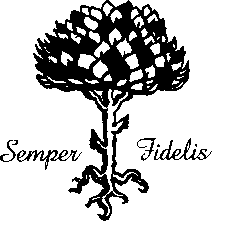 …………………….., dnia ……………….. r.L.dz.(Adresat)